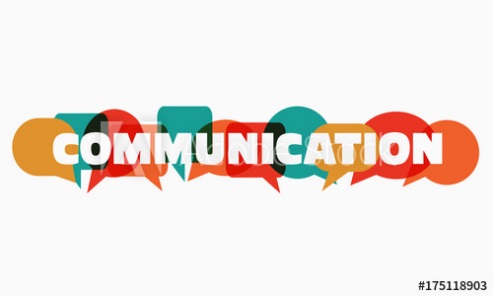 • Use simple formulae.• Generate and describe linear number sequences.• Express missing number problems algebraically.• Find pairs of numbers that satisfy an equation with two unknowns.• Enumerate possibilities of combinations of two variables.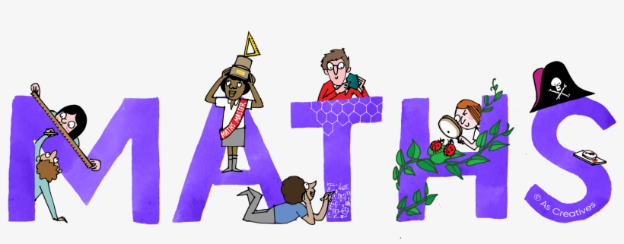 